COMPROMISO DE ORIGINALIDADDr. Fabián González Calderón Editor, Paulo Freire. Revista de Pedagogía CríticaMiembros del Comité EditorialUniversidad Academia de Humanismo CristianoEl/la autor/a correspondiente certifica que acepta las normas de publicación de Paulo Freire Revista de Pedagogía Crítica y que el artículo sometido a evaluación es original y no ha sido publicado ni está en vías de serlo parcial o totalmente en otra revista.Título del Artículo: _____________________________________________________Autor/a correspondiente: _______________________________________________Santiago de ChileFecha: Firma: _______________________________________________________________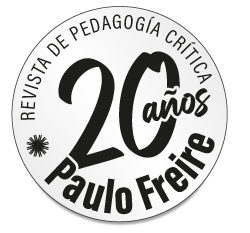 